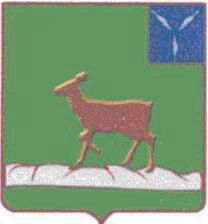 АДМИНИСТРАЦИЯ ИВАНТЕЕВСКОГО МУНИЦИПАЛЬНОГО РАЙОНА  САРАТОВСКОЙ РАЙОНА                                                    ПОСТАНОВЛЕНИЕОт  13.06.2017  №  291                                                                             с. ИвантеевкаО порядке предоставления, использования и возвратамуниципальными образованиями  района бюджетных кредитов полученныхиз бюджета муниципального районаВ соответствии с решением Ивантеевского районного Собрания «О бюджетном процессе в Ивантеевском муниципальном районе», администрация Ивантеевского муниципального района  ПОСТАНОВЛЯЕТ:Утвердить Положение о порядке предоставления, использования и возврата бюджетных кредитов муниципальными образованиями района, полученных из  бюджета муниципального района, согласно приложению.Уполномочить финансовое управление представлять Ивантеевский муниципальный район в договоре о предоставлении бюджетам муниципальных образований бюджетных кредитов, а также в правоотношениях, возникающих в связи с его заключением.Признать утратившим силу Постановление администрации Ивантеевского муниципального района от 5 мая 2016 года № 98 «О порядке предоставления, использования и возврата бюджетам поселений  бюджетных кредитов, полученных из бюджета муниципального района на 2016 год».      4.Настоящее постановление вступает в силу со дня его подписания.Глава Ивантеевскогомуниципального района	                                                       В.В.БасовПриложение к постановлению администрации Ивантеевскогомуниципального района от 13.06.2017 №291__Положениео порядке предоставления, использования и возврата
бюджетных кредитов муниципальными образованиями района,
полученных из бюджета муниципального  района             Настоящее Положение определяет порядок предоставления, использования и возврата бюджетных кредитов муниципальными образованиями района, полученных из бюджета муниципального района.Бюджетные кредиты из бюджета муниципального района предоставляются бюджетам муниципальных образований района (далее- бюджетный кредит, муниципальное образование)Бюджетный кредит может предоставляться бюджету муниципального образования:а)	для покрытия временного кассового разрыва - в случае, если прогнозируемые расходы бюджета муниципального образования (за исключением расходов капитального характера), планируемые в месяце, в котором предполагается выдача бюджетного кредита, превышают прогнозируемые доходы бюджета муниципального образования  (без учета безвозмездных перечислений на бюджетные инвестиции) в этом месяце с учетом источников финансирования дефицита бюджета;б) для частичного покрытия дефицита бюджета муниципального образования - в случае, если прогнозируемые расходы бюджета муниципального образования в текущем финансовом году превышают прогнозируемые доходы бюджета муниципального образования с учетом источников финансирования дефицита бюджета.  Условиями предоставления бюджетного кредита являются: отсутствие у муниципального образования просроченной задолженностипо денежным обязательствам перед бюджетом муниципального района; возмездность и возвратность;соблюдение муниципальным образованием бюджетного законодательства Российской Федерации, законодательства области и муниципального района;выполнение иных условий, направленных на повышение эффективности использования средств бюджетных кредитов, включенных в договор о предоставлении бюджетного кредита (далее - договор);согласие муниципального образования на осуществление финансовым управлением  проверок соблюдения получателем бюджетного кредита условий, целей и порядка их предоставления.Для рассмотрения вопроса о предоставлении бюджетного кредита уполномоченный орган муниципального образования направляет в финансовое управление следующие документы:ходатайство о предоставлении бюджетного кредита с обоснованием необходимости выделения средств, а также источники и сроки погашения бюджетного кредита с учетом равномерности долговой нагрузки местного бюджета;											сведения об исполнении бюджета муниципального образования за истекший период текущего финансового года, прогноз по доходам, расходам и источникам финансирования дефицита бюджета муниципального образования на месяц, в котором предполагается предоставление бюджетного кредита, и (или) на текущий финансовый год по форме, установленной финансовым управлением.6.Размер бюджетного кредита определяется исходя из бюджетных ассигнований, предусмотренных в бюджете муниципального района на соответствующие цели, величины временного кассового разрыва, возникающего при исполнении бюджета муниципального образования, величины разрыва, возникающего при исполнении бюджета муниципального образования с учетом источников его покрытия по оценке финансового управления.	7.Решение о предоставлении бюджетного кредита с указанием муниципального образования - получателя бюджетного кредита, его размера и сроков возврата утверждается правовым актом финансового управления.	8.Предоставление бюджетного кредита оформляется договором между  финансовым управлением и уполномоченным органом муниципального образования, заключаемым в соответствии с гражданским законодательством Российской Федерации по форме, установленной финансовым управлением.	9.Возврат бюджетного кредита и уплата процентов за пользование им в  бюджет муниципального района осуществляются муниципальным  образованием в порядке и сроки, установленные договором.	       10.Контроль за осуществлением расходов бюджета муниципального образования, источником финансового обеспечения которых является бюджетный кредит, контроль за своевременным возвратом бюджетного кредита и уплатой процентов за пользование им осуществляется финансовым управлением.	11.Органы местного самоуправления муниципального образования несут ответственность за нецелевое использование бюджетного кредита, за невозврат либо несвоевременный возврат бюджетного кредита, за не перечисление либо несвоевременное перечисление платы за пользование бюджетным кредитом, за нарушение условий предоставления бюджетного кредита в соответствии с законодательством Российской Федерации.Верно: управляющая делами администрации Ивантеевскогомуниципального района 	А.М.Грачева